                    FZ.2380.26.S.24.2024INFORMACJAO UNIEWAŻNIENIU POSTĘPOWANIA	Na podstawie art. 260 ust. 2 ustawy Prawo zamówień publicznych (t. j. Dz. U. z 2023, poz. 1605 ze zm.) Zamawiający informuje, że  postępowanie prowadzone w trybie podstawowym bez negocjacji na DOSTAWĘ SAMOCHODU CIĘŻAROWEGO O DMC POWYŻEJ 3,5 t (postępowanie nr 5/S/24) zostało unieważnione na podstawie art. 255 pkt 2)  ustawy Pzp z uwagi na fakt, że wszystkie oferty złożone w postępowaniu zostały odrzucone.                      Sławomir Wilczewski                               (podpis na oryginale)Wyk. w 1 egz. 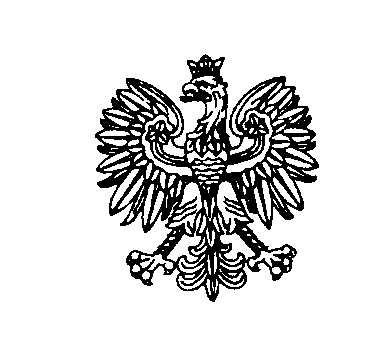 Białystok, dnia 2 lipca 2024 rokuBiałystok, dnia 2 lipca 2024 rokuBiałystok, dnia 2 lipca 2024 rokuBiałystok, dnia 2 lipca 2024 rokuBiałystok, dnia 2 lipca 2024 roku                         ZastępcaKomendanta Wojewódzkiego Policji w Białymstoku                         ZastępcaKomendanta Wojewódzkiego Policji w Białymstoku                         ZastępcaKomendanta Wojewódzkiego Policji w Białymstoku